от   02  ноября  2021 г.     № 5-2/15          с. Уег, Республики Коми    О  земельном   налоге   на земли,находящиеся в  пределах границсельского поселения «Уег» В соответствие с Федеральным законом от 06.10.2003  № 131-ФЗ «Об общих принципах организации местного самоуправления в Российской Федерации», Налоговым кодексом Российской Федерации, Уставом муниципального образования сельского поселения «Уег»Совет сельского поселения «Уег» решил:        1. Ввести  на территории  сельского поселения «Уег» земельный налог на земли, находящиеся в пределах границ сельского поселения «Уег».        2. Установить  налоговые  ставки в следующих размерах:        а) 0,3 процента  в отношении земельных участков:         - отнесенных  к землям сельскохозяйственного назначения или к землям  в составе зон сельскохозяйственного  использования  в населенных  пунктах  и используемых  для сельскохозяйственного производства;        -занятых жилищным фондом и объектами инженерной инфраструктуры жилищно-коммунального комплекса (за исключением доли в праве на земельный участок, приходящейся на объект, не относящийся к жилищному фонду и к объектам инженерной инфраструктуры жилищно-коммунального комплекса) или приобретенных (предоставленных) для жилищного строительства (за исключением земельных участков, приобретенных (предоставленных) для индивидуального жилищного строительства, используемых в предпринимательской деятельности);      - не используемых в предпринимательской деятельности, приобретенных (предоставленных) для ведения личного подсобного хозяйства, садоводства или огородничества, а также земельных участков общего назначения, предусмотренных Федеральным законом от 29 июля 2017 года N 217-ФЗ "О ведении гражданами садоводства и огородничества для собственных нужд и о внесении изменений в отдельные законодательные акты Российской Федерации";       - ограниченных  в обороте  в соответствии  с законодательством  Российской  Федерации, предоставленных для обеспечения  обороны, безопасности и таможенных нужд;        б) 1,5 процента  в отношении  прочих  земельных участков.        3. Определить порядок исчисления налога:        налогоплательщики - организации  исчисляют  сумму налога  (сумму авансовых       платежей) самостоятельно.       4. Налогоплательщики-организации уплачивают налог в следующем порядке.В течение налогового периода по итогам отчётных периодов налогоплательщики-организации уплачивают авансовые платежи.	Отчетными периодами признаются первый квартал, второй квартал и третий квартал календарного года.       5. Налоговым периодом  является календарный год.       6. Освободить от уплаты земельного налога на земли, находящиеся в пределах границ сельского поселения «Уег» учреждения и организации, финансируемые из бюджета муниципального района «Усть-Цилемский», а также организации и индивидуальные предприниматели, получившие статус Резидента Арктической зоны Российской Федерации в соответствии с  Федеральным законом «О государственной поддержке предпринимательской деятельности в Арктической зоне Российской Федерации», осуществляющие деятельность в  Арктической зоне Российской Федерации на территории  сельского поселения «Уег» в отношении земельного участка, используемого для реализации инвестиционного проекта, на период  действия соглашения об осуществлении инвестиционной деятельности       7. Опубликовать данное решение  в газете «Красная Печора».       8. Решение вступает в  силу по  истечении  одного месяца со дня его опубликования и распространяется на  правоотношения, возникшие с 1 января 2021 года.       9. Считать утратившим силу  решение  № 3-19/76 от 19.11.2015 «О земельном   налоге   на земли, находящиеся в  пределах границ сельского поселения «Уег»; решения № 4-16/49 от 11.10.2018, № 4-26/73 от 08.11.2019, № 4-31/98 от 23.11.2020 «О внесении изменений в решение Совета сельского поселения «Уег» от 19 ноября 2015 г. № 3-19/76 «О земельном налоге на земли, находящиеся в пределах границ сельского поселения «Уег».Глава сельского поселения «Уег»                                           М.П.ЧупроваСоветсельского поселения«Уег»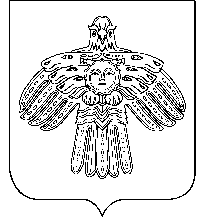 «Уег»сикт овмöдчöминсасöветРЕШЕНИЕПОМШУÖМ